ПЛАН ПРОТИВОДЕЙСТВИЯ КОРРУПЦИИ муниципального бюджетного дошкольного образовательного учреждения «Детский сад комбинированного вида № 29»  на 2020 год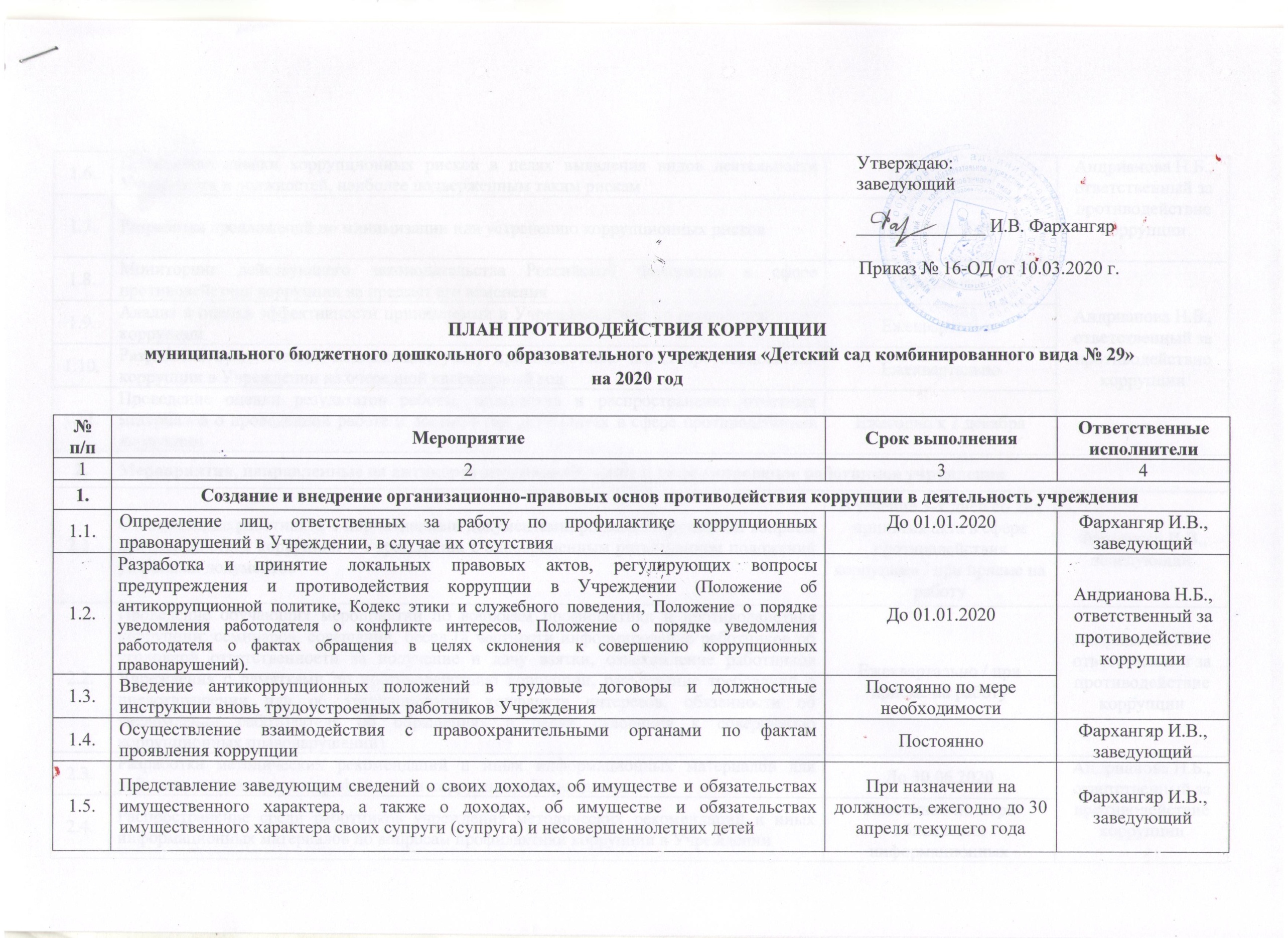 Утверждаю:заведующий______________ И.В. ФархангярПриказ № 16-ОД от 10.03.2020 г.№ п/пМероприятиеМероприятиеСрок выполненияСрок выполненияОтветственные исполнители1223341.Создание и внедрение организационно-правовых основ противодействия коррупции в деятельность учрежденияСоздание и внедрение организационно-правовых основ противодействия коррупции в деятельность учрежденияСоздание и внедрение организационно-правовых основ противодействия коррупции в деятельность учрежденияСоздание и внедрение организационно-правовых основ противодействия коррупции в деятельность учрежденияСоздание и внедрение организационно-правовых основ противодействия коррупции в деятельность учреждения1.1.Определение лиц, ответственных за работу по профилактике коррупционных правонарушений в Учреждении, в случае их отсутствияОпределение лиц, ответственных за работу по профилактике коррупционных правонарушений в Учреждении, в случае их отсутствияДо 01.01.2020До 01.01.2020Фархангяр И.В., заведующий1.2.Разработка и принятие локальных правовых актов, регулирующих вопросы предупреждения и противодействия коррупции в Учреждении (Положение об антикоррупционной политике, Кодекс этики и служебного поведения, Положение о порядке уведомления работодателя о конфликте интересов, Положение о порядке уведомления работодателя о фактах обращения в целях склонения к совершению коррупционных правонарушений).Разработка и принятие локальных правовых актов, регулирующих вопросы предупреждения и противодействия коррупции в Учреждении (Положение об антикоррупционной политике, Кодекс этики и служебного поведения, Положение о порядке уведомления работодателя о конфликте интересов, Положение о порядке уведомления работодателя о фактах обращения в целях склонения к совершению коррупционных правонарушений).До 01.01.2020До 01.01.2020Андрианова Н.Б., ответственный за противодействие коррупции1.3.Введение антикоррупционных положений в трудовые договоры и должностные инструкции вновь трудоустроенных работников Учреждения  Введение антикоррупционных положений в трудовые договоры и должностные инструкции вновь трудоустроенных работников Учреждения  Постоянно по мере необходимостиПостоянно по мере необходимостиАндрианова Н.Б., ответственный за противодействие коррупции1.4.Осуществление взаимодействия с правоохранительными органами по фактам проявления коррупции Осуществление взаимодействия с правоохранительными органами по фактам проявления коррупции ПостоянноПостоянноФархангяр И.В., заведующий1.5.Представление заведующим сведений о своих доходах, об имуществе и обязательствах имущественного характера, а также о доходах, об имуществе и обязательствах имущественного характера своих супруги (супруга) и несовершеннолетних детейПредставление заведующим сведений о своих доходах, об имуществе и обязательствах имущественного характера, а также о доходах, об имуществе и обязательствах имущественного характера своих супруги (супруга) и несовершеннолетних детейПри назначении на должность, ежегодно до 30 апреля текущего годаПри назначении на должность, ежегодно до 30 апреля текущего годаФархангяр И.В., заведующий1.6.Проведение оценки коррупционных рисков в целях выявления видов деятельности Учреждения и должностей, наиболее подверженным таким рискам Проведение оценки коррупционных рисков в целях выявления видов деятельности Учреждения и должностей, наиболее подверженным таким рискам До 01.02.2020До 01.02.2020Андрианова Н.Б., ответственный за противодействие коррупции1.7.Разработка предложений по минимизации или устранению коррупционных рисков Разработка предложений по минимизации или устранению коррупционных рисков До 15.02.2020До 15.02.2020Андрианова Н.Б., ответственный за противодействие коррупции1.8.Мониторинг действующего законодательства Российской Федерации в сфере противодействия коррупции на предмет его измененияМониторинг действующего законодательства Российской Федерации в сфере противодействия коррупции на предмет его измененияПостоянноПостоянноАндрианова Н.Б., ответственный за противодействие коррупции1.9.Анализ и оценка эффективности принимаемых в Учреждении мер по противодействию коррупцииАнализ и оценка эффективности принимаемых в Учреждении мер по противодействию коррупцииЕжеквартальноЕжеквартальноАндрианова Н.Б., ответственный за противодействие коррупции1.10.Разработка предложений, подлежащих учету при подготовке плана противодействия коррупции в Учреждении на очередной календарный годРазработка предложений, подлежащих учету при подготовке плана противодействия коррупции в Учреждении на очередной календарный годЕжеквартальноЕжеквартальноАндрианова Н.Б., ответственный за противодействие коррупции1.11.Проведение оценки результатов работы, подготовка и распространение отчетных материалов о проведенной работе и достигнутых результатах в сфере противодействия коррупцииПроведение оценки результатов работы, подготовка и распространение отчетных материалов о проведенной работе и достигнутых результатах в сфере противодействия коррупцииЕжегодно к 1 декабряЕжегодно к 1 декабряАндрианова Н.Б., ответственный за противодействие коррупции2.Мероприятия, направленные на антикоррупционное обучение и информирование работников учрежденияМероприятия, направленные на антикоррупционное обучение и информирование работников учрежденияМероприятия, направленные на антикоррупционное обучение и информирование работников учрежденияМероприятия, направленные на антикоррупционное обучение и информирование работников учрежденияМероприятия, направленные на антикоррупционное обучение и информирование работников учреждения2.1.Ознакомление работников с нормативными документами, регламентирующими вопросы противодействия коррупции в Учреждении, с одновременным разъяснением положений указанных документов Ознакомление работников с нормативными документами, регламентирующими вопросы противодействия коррупции в Учреждении, с одновременным разъяснением положений указанных документов В течение 3-х дней со дня принятия акта в сфере противодействия коррупции / при приеме на работуВ течение 3-х дней со дня принятия акта в сфере противодействия коррупции / при приеме на работуФархангяр И.В., заведующий2.2.Проведение обучающих мероприятий по вопросам профилактики и противодействия коррупции: семинаров, совещаний, бесед (в частности информирование работников об уголовной ответственности за получение и дачу взятки, ознакомление работников Учреждения с памятками по противодействию коррупции, разъяснение требований о предотвращении или об урегулировании конфликта интересов, обязанности об уведомлении работодателя об обращениях в целях склонения к совершению коррупционных правонарушений)Проведение обучающих мероприятий по вопросам профилактики и противодействия коррупции: семинаров, совещаний, бесед (в частности информирование работников об уголовной ответственности за получение и дачу взятки, ознакомление работников Учреждения с памятками по противодействию коррупции, разъяснение требований о предотвращении или об урегулировании конфликта интересов, обязанности об уведомлении работодателя об обращениях в целях склонения к совершению коррупционных правонарушений)Ежеквартально / при приеме на работуЕжеквартально / при приеме на работуАндрианова Н.Б., ответственный за противодействие коррупции2.3.Разработка методических рекомендаций и иных информационных материалов для работников по вопросам профилактики коррупции в УчрежденииРазработка методических рекомендаций и иных информационных материалов для работников по вопросам профилактики коррупции в УчрежденииДо 30.06.2020До 30.06.2020Андрианова Н.Б., ответственный за противодействие коррупции2.4.Распространение среди работников учреждения методических рекомендаций и иных информационных материалов по вопросам профилактики коррупции в УчрежденииРаспространение среди работников учреждения методических рекомендаций и иных информационных материалов по вопросам профилактики коррупции в УчрежденииПостоянно по мере обновления информационных материалов / при приеме на работуПостоянно по мере обновления информационных материалов / при приеме на работуАндрианова Н.Б., ответственный за противодействие коррупции2.5.Участие лиц, ответственных за работу по профилактике коррупционных правонарушений в Учреждении в обучающих мероприятиях по вопросам профилактики и противодействия коррупцииУчастие лиц, ответственных за работу по профилактике коррупционных правонарушений в Учреждении в обучающих мероприятиях по вопросам профилактики и противодействия коррупцииПостоянноПостоянноАндрианова Н.Б., ответственный за противодействие коррупции2.6.Информирование работников Учреждения о выявленных фактах коррупции среди сотрудников учреждения и мерах, принятых в целях исключения  проявлений коррупции в перспективеИнформирование работников Учреждения о выявленных фактах коррупции среди сотрудников учреждения и мерах, принятых в целях исключения  проявлений коррупции в перспективеПостоянно по мере выявления фактовПостоянно по мере выявления фактовАндрианова Н.Б., ответственный за противодействие коррупции2.7.Организация индивидуального консультирования работников по вопросам применения (соблюдения) антикоррупционных стандартов и процедурОрганизация индивидуального консультирования работников по вопросам применения (соблюдения) антикоррупционных стандартов и процедурПостоянноПостоянноАндрианова Н.Б., ответственный за противодействие коррупции3.Мероприятия по взаимодействию с гражданами в целях предупреждения коррупцииМероприятия по взаимодействию с гражданами в целях предупреждения коррупцииМероприятия по взаимодействию с гражданами в целях предупреждения коррупцииМероприятия по взаимодействию с гражданами в целях предупреждения коррупцииМероприятия по взаимодействию с гражданами в целях предупреждения коррупции3.1.Ведение и наполнение  раздела «Противодействие коррупции» на официальном сайте Учреждения в сети «Интернет» (Размещение в данном разделе актуальной информации о реализации мер по противодействию коррупции в учреждении, о принятых правовых актах по вопросам противодействия коррупции) Ведение и наполнение  раздела «Противодействие коррупции» на официальном сайте Учреждения в сети «Интернет» (Размещение в данном разделе актуальной информации о реализации мер по противодействию коррупции в учреждении, о принятых правовых актах по вопросам противодействия коррупции) ПостоянноПостоянноАндрианова Н.Б., ответственный за противодействие коррупции3.2.Размещение информации по вопросам противодействия коррупции в официальных сообществах Учреждения в социальных сетях (в частности «ВКонтакте», «Одноклассники», «Facebook» и других) 6Размещение информации по вопросам противодействия коррупции в официальных сообществах Учреждения в социальных сетях (в частности «ВКонтакте», «Одноклассники», «Facebook» и других) 6Постоянно при наличии такого сообществаПостоянно при наличии такого сообществаАндрианова Н.Б., ответственный за противодействие коррупции3.3.Размещение и наполнение в помещении Учреждения информационного стенда по вопросам противодействия коррупции Размещение и наполнение в помещении Учреждения информационного стенда по вопросам противодействия коррупции До 01.02.2020До 01.02.2020Андрианова Н.Б., ответственный за противодействие коррупции3.4.Информирование граждан о возможности обращений по фактам коррупции в Учреждении по телефону «горячей линии»  (размещение информации на официальном сайте Учреждения, в сообществах Учреждения в социальных сетях, на бегущей строке и иных устройствах (при наличии), на информационных стендах и т.д.)Информирование граждан о возможности обращений по фактам коррупции в Учреждении по телефону «горячей линии»  (размещение информации на официальном сайте Учреждения, в сообществах Учреждения в социальных сетях, на бегущей строке и иных устройствах (при наличии), на информационных стендах и т.д.)ПостоянноПостоянноАндрианова Н.Б., ответственный за противодействие коррупции3.5.Разработка памяток, листовок и иных информационных материалов для граждан по вопросам предупреждения коррупции Разработка памяток, листовок и иных информационных материалов для граждан по вопросам предупреждения коррупции До 01.06.2020До 01.06.2020Андрианова Н.Б., ответственный за противодействие коррупции3.6.Распространение  информационных материалов Учреждения среди граждан, в том числе их  размещение на информационных стендах УчрежденияРаспространение  информационных материалов Учреждения среди граждан, в том числе их  размещение на информационных стендах УчрежденияПостоянно по мере обновления информацииПостоянно по мере обновления информацииАндрианова Н.Б., ответственный за противодействие коррупции3.7.Информирование граждан о перечне и содержании услуг, оказываемых на бесплатной и платной основе (размещение информации на информационных стендах и на официальном сайте Учреждения в сети «Интернет»)Информирование граждан о перечне и содержании услуг, оказываемых на бесплатной и платной основе (размещение информации на информационных стендах и на официальном сайте Учреждения в сети «Интернет»)Постоянно по мере обновления информацииПостоянно по мере обновления информацииАндрианова Н.Б., ответственный за противодействие коррупции3.8.Мониторинг коррупционных проявлений, проводимый посредством анализа обращений и жалоб граждан и организаций, поступивших в адрес УчрежденияМониторинг коррупционных проявлений, проводимый посредством анализа обращений и жалоб граждан и организаций, поступивших в адрес УчрежденияПо мере поступления обращений гражданПо мере поступления обращений гражданАндрианова Н.Б., ответственный за противодействие коррупции4.Мероприятия по контролю финансово-хозяйственной деятельности в целях профилактики коррупцииМероприятия по контролю финансово-хозяйственной деятельности в целях профилактики коррупцииМероприятия по контролю финансово-хозяйственной деятельности в целях профилактики коррупцииМероприятия по контролю финансово-хозяйственной деятельности в целях профилактики коррупцииМероприятия по контролю финансово-хозяйственной деятельности в целях профилактики коррупции4.1.Организация контроля за выполнением заключенных контрактов по закупке товаров, работ услуг для обеспечения нужд УчрежденияПостоянноПостоянноФархангяр И.В., заведующийФархангяр И.В., заведующий4.2.Осуществление контроля за целевым использованием бюджетных средствПостоянноПостоянноФархангяр И.В., заведующийФархангяр И.В., заведующий4.3.Осуществление контроля за получением, учетом, хранением, заполнением и порядком выдачи документов государственного образцаПостоянноПостоянноФархангяр И.В., заведующийФархангяр И.В., заведующий4.4.Осуществление контроля за соблюдением требований к порядку сдачи в аренду имущества (в том числе площадей), а также за соответствием цели использования сданного в аренду имуществаПостоянноПостоянноФархангяр И.В., заведующийФархангяр И.В., заведующий